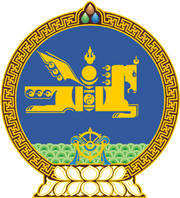 МОНГОЛ УЛСЫН ХУУЛЬ2020 оны 01 сарын 10 өдөр                                                                  Төрийн ордон, Улаанбаатар хотШҮҮХИЙН ШИЙДВЭР ГҮЙЦЭТГЭХ ТУХАЙ  ХУУЛИЙГ ДАГАЖ МӨРДӨХ ЖУРМЫН ТУХАЙ  ХУУЛЬД НЭМЭЛТ ОРУУЛАХ ТУХАЙ	1 дүгээр зүйл.2017 оны 06 дугаар сарын 09-ний өдөр баталсан Шүүхийн шийдвэр гүйцэтгэх тухай хуулийг дагаж мөрдөх журмын тухай хуулийн 3 дугаар зүйлд “Цагдаагийн байгууллага баривчлах шийтгэл оногдуулсан шүүхийн шийдвэрийг биелүүлэх чиг үүргийг энэ зүйлд заасан хугацааны дотор үе шаттайгаар шүүхийн шийдвэр биелүүлэх байгууллагад шилжүүлнэ.” гэсэн агуулгатай хоёр дахь өгүүлбэр нэмсүгэй.2 дугаар зүйл.Энэ хуулийг Шүүхийн шийдвэр гүйцэтгэх тухай хуульд нэмэлт, өөрчлөлт оруулах тухай хууль хүчин төгөлдөр болсон өдрөөс эхлэн дагаж мөрдөнө. 		МОНГОЛ УЛСЫН 		ИХ ХУРЛЫН ДАРГА				Г.ЗАНДАНШАТАР